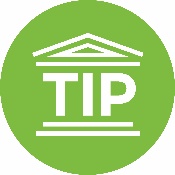 BUDAPESTI TERÜLETI INNOVÁCIÓS PLATFORMCSATLAKOZÁSI NYILATKOZATAlulírott ………………………………………………………………………… (név), mint a(z) …………………………………………………………………………… (csatlakozó szervezet neve) (székhely: …………………………………………………………….; e-mail: ………………………………………………………………) képviselője, jelen okirat aláírásával nyilatkozom, hogy társaságunk/intézményünk az alapító egyetemek és a Nemzeti Kutatási, Fejlesztési és Innovációs Hivatal által 2019. november hó 28. napján a területi innovációs ökoszisztéma megerősítése érdekében létrehozott, Budapesti Területi Innovációs Platform elnevezésű területi innovációs platformhoz (a továbbiakban: TIP) – a TIP tagjaként – csatlakozni kíván.Jelen nyilatkozat aláírásával kijelentem, hogy a TIP Alapító Nyilatkozatának tartalmát megismertem, az abban foglaltakkal egyetértek. A TIP-hez történő csatlakozással támogatom az Alapító Nyilatkozatban meghatározott célkitűzések megvalósítását.Jelen nyilatkozat aláírásával hozzájárulok ahhoz, hogy az alapító egyetemek és a Nemzeti Kutatási, Fejlesztési és Innovációs Hivatal társaságunk/szervezetünk TIP-hez történt csatlakozását a TIP-pel kapcsolatos kommunikációja során – így különösen honlapján, a TIP tagjai között – közzétegye.Kelt: ……………………………………, ………………………………….	___________________________	cégszerű aláírás